 JAVNO KOMUNALNO PREDUZEĆE			OB 12“VODOVOD I KANALIZACIJA” d.o.o. 		rev.01.08.12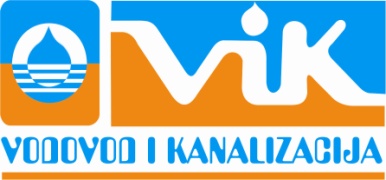 Kulište br. 2, Velika KladušaPreduzeće za proizvodnju i distribuciju vodePDV: 2634347470001Tel: +387 (0) 37 / 770-164 							                  Broj: _____________ /18.                                                                                               
Fax: +387 (0) 37 / 772-164                                                                                                                      Datum : __________ / 18.____________________________________________________________________________________________     Na osnovu Odluke o pokretanju postupka javnog nadmetanja-licitacija br. 22-02/18 od 09.01.2018. godine, koju je donio direktor preduzeća, Komisija za provođenje procedure prodaje kamiona fekalca - staro željezo JKP „Vodovod i kanalizacija“ d.o.o Velika Kladuša objavljuje:JAVNU LICITACIJU
za prodaju kamiona fekalca- staro željezo
JKP „Vodovod i kanalizacija“ d.o.o. Velika Kladuša1. PREDMET PRODAJEJKP „Vodovod i kanalizacija“ d.o.o Velika Kladuša putem javnog nadmetanja – licitacije prodaje Kamion fekalac- staro željezo.2. PRAVO UČEŠĆA2.1. Pravo učešća u postupku javnog nadmetanja - licitacije, sistemom zatvorenih ponuda, imaju sva pravna i fizička lica koja prije utvrđenog roka za licitaciju uplate kauciju/depozit u iznosi od 10% od početne prodajne cijene vozila, odnosno uplate iznos od 200,00 KM.na blagajnu JKP „Vodovod i kanalizacija“ d.o.o. Velika Kladušaili na jedan od računa preduzeća:Ž.R. KM 3385102202747112 UNICREDIT BankaŽ.R. KM 1980011080000705 KIB BankaŽ.R. KM 1610350018860043 Raiffeisen Bankau periodu od 10.01.2018. do 16.01.2018. godine, u vremenu od 07.00 do 15.00 sati.2.2. Pravo učešća u postupku javne licitacije nemaju zaposleni u JKP „Vodovod i kanalizacija“ d.o.o. Velika Kladuša,, kao ni članovi njihove uže porodice.3. PREGLED KAMIONA FEKALCA-STARO ŽELJEZO I DOSTAVLJANJE PONUDA3.1. Kamion fekalac se može pogledati na parking prostoru na adresi Polje - Papirnica, u period 10.01.2018. do 16.01.2018. godine, u vremenu od 07,00 do 15,00 sati, uz prethodnu telefonsku najavu kontakt osobi.3.2. Kontakt osoba je Sulejman Hušidić, telefon: 066/ 004-4813.3. Kamion fekalac se prodaje u viđenom stanju i naknadne reklamacije se ne uvažavaju.3.4. Ponuda se dostavlja na popunjenom obrascu iz ovog oglasa, u zatvorenoj koverti sa naznakom:3.4.1. „Ponuda za Javnu licitaciju Kamiona fekalca –staro željezo – NE OTVARAJ“sa dokazom o izvršenoj uplati kaucije/depozita 10% od početne vrijednosti kamiona fekalca, prima se na protokolu JKP „Vodovod i kanalizacija“ d.o.o. Velika Kladuša do  16.01.2018. godine do 12,00 sati.3.5. Sve ponude koje pristignu poslije naznačenog roka, bez obzira kada su poslane, neće biti uzete u razmatranje.3.6. Javno otvaranje ponuda uz prisustvo zainteresovanih fizičkih lica i ovlaštenih predstavnika pravnih lica koja dostave ponude, održat će se dana 17.01.2018. godine u 12.15 sati, u JKP „Vodovod i kanalizacija“ d.o.o. Velika Kladuša, Uprava preduzeća.3.7. Ponude ispod početne cijene neće biti uzete u razmatranje.3.8. Kriteriji za vrednovanje ponude je najviša ponuđena cijena za Kamion fekalac, a u slučaju da su prvorangirane dvije ili više ponuda, identične, tj. imaju u potpunosti istu ponuđenu cijenu, prednost se daje ponuđaču koji je ranije predao ponudu.4. OBAVEZE KUPCA4.1. Kupac je dužan za kupljeni Kamion fekalac uplatiti puni iznos kupoprodajne cijene u roku od 5 (pet) dana od dana potpisivanja ugovora.4.2. Uplata kupoprodajne cijene izvršiće se na jedan od računa preduzeća:Ž.R. KM 3385102202747112 UNICREDIT BankaŽ.R. KM 1980011080000705 KIB BankaŽ.R. KM 1610350018860043 Raiffeisen Bankaili na blagajnu JKP „Vodovod i kanalizacija“ d.o.o Velika Kladuša.Troškove prenosa vlasništva, transporta, kao i ostale troškove u skladu sa zakonskim propisima snosi kupac.4.3. Kamion fekalac se preuzima u viđenom stanju, po uplati ugovorene cijene.4.4. Ako Kupac odustane od kupovine nakon što je njegova ponuda prihvaćena, ili ukoliko nakon zaključenja ugovora kupac odustane od njegove realizacije, uplaćena kaucija/depozit od 10% mu se neće vratiti, a JKP „Vodovod i kanalizacija“ d.o.o Velika Kladuša zadržava pravo dodijeliti ugovor prvom sljedećem ponuđaču sa liste uspješnih ponuđača. 5. DODATNE INFORMACIJE5.1. Učesnicima u Javnoj licitaciji čije ponude ne budu prvorangirane, uplaćeni depozit od 10% bit će vraćen odmah nakon otvaranja ponuda, odnosno 17.01.2018. godine.5.2. Da bi licitacija bila uspješna mora biti dostavljena najmanje jedna validna ponuda.5.3. Dodatne informacije mogu se dobiti od Sulejmana Hušidić, broj telefona: 066/ 004-4815.4. Tekst ove licitacije biće objavljen u Dnevnom listu Mostar i na web stranici JKP „Vodovod i kanalizacija“ d.o.o. Velika Kladuša.                                                                                                    PREDSJEDNIK KOMISIJE                                                    ___________________________                                                                                                                   Rasim Elezović_____________________________________________________________________________________________________PRILOG 1. OBRAZAC ZA CIJENU PONUDE PONUDA ZA KUPOVINU KAMIONA FEKALCA-STARO ŽELJEZO JKP „VODOVOD I KANALIZACIJA“ D.O.O. PUTEM LICITACIJEKAMION FEKALAC-STARO ŽELJEZO____________________________________________________________________________________(Naziv pravnog lica ili ime i prezime fizičkog lica)______________________________________________________________________________________(Tačna adresa)______________________________________________________________________________________(Broj telefona)______________________________________________________________________________________(JMBG za fizička lica)______________________________________________________________________________________(ID broj za pravna lica)_____________________________      _____________________________________________________(Iznos ponude)                               (slovima)______________________________________________________________________________________(Potpis (i pečat za pravna lica))Uz ponudu obavezno dostaviti:fizička lica: ovjerenu kopiju lične karte; pravna lica: ovjerenu kopiju ID broja i aktuelni izvod iz sudskog registra (ne stariji od 3 mjeseca)dokaz o izvršenoj uplati kaucije/depozita u iznosu od 200,00 KM (dvije stotine konvertibilnih maraka)Web: www.vik-kladusa.ba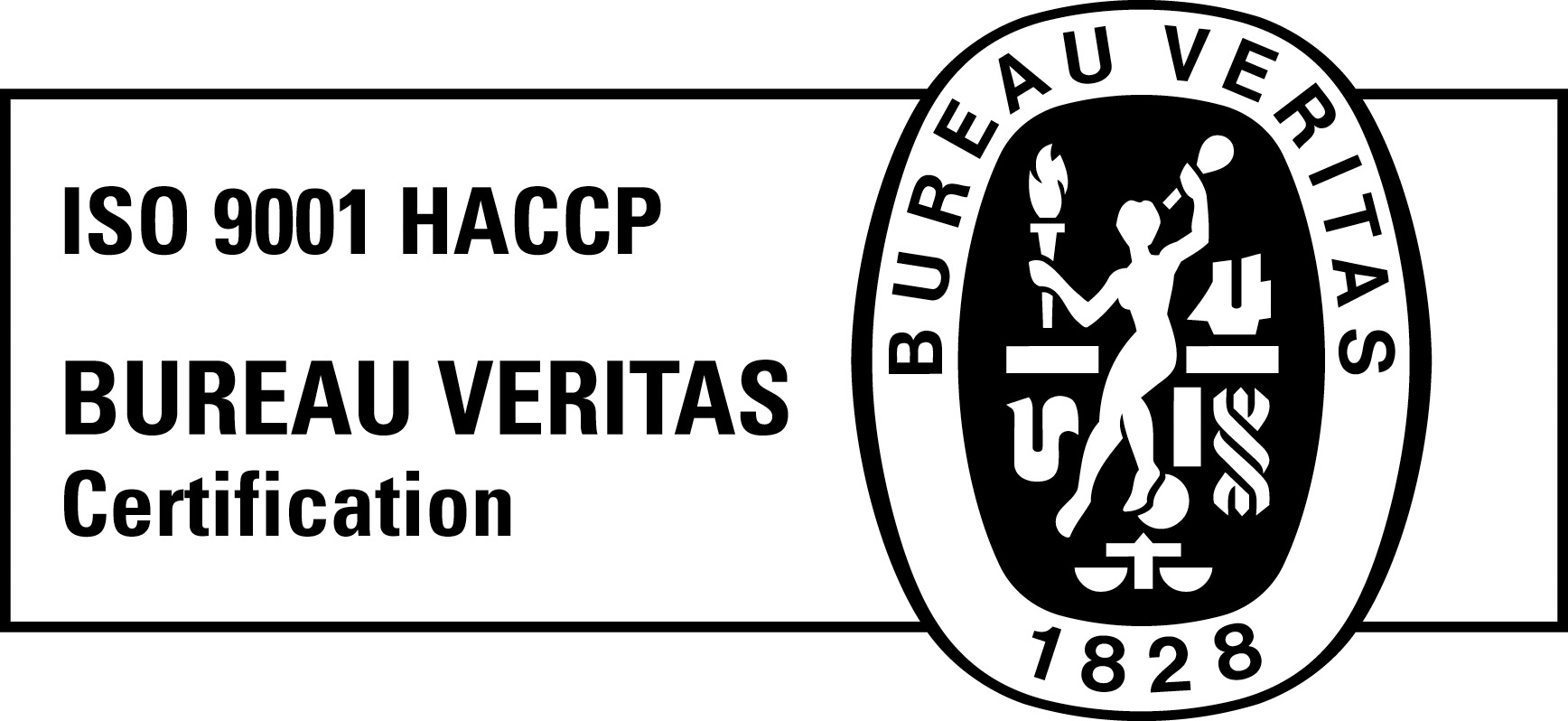 e-mail:vik@vik-kladusa.ba